BruneiBruneiBruneiBruneiFebruary 2026February 2026February 2026February 2026SundayMondayTuesdayWednesdayThursdayFridaySaturday123456789101112131415161718192021Chinese New YearFirst day of Ramadan22232425262728National DayNOTES: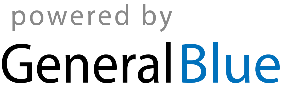 